О внесении изменений в постановление администрации города Канска от 27.11.2017 № 1071В соответствии с Законом Красноярского края от 24.04.2008 № 5-1565 «Об особенностях правового регулирования муниципальной службы в Красноярском крае, Решением Канского городского Совета депутатов от 16.01.2006 № 12-108 «О Реестре муниципальных должностей муниципальной службы города Канска», руководствуясь статьями 30, 35 Устава города Канска, ПОСТАНОВЛЯЮ:1. Внести в Постановление администрации г. Канска Красноярского края от 27.11.2017 № 1071 «Об утверждении квалификационных требований к уровню профессионального образования, стажу муниципальной службы или стажу работы по специальности, направлению подготовки и отмене Постановления от 12.09.2016 № 922» следующие изменения:1.1. Абзац 3 пункта 2.1 изложить в следующей редакции: «стаж: не менее двух лет стажа муниципальной службы или стажа работы по специальности, направлению подготовки.».1.2. Абзац 3 пункта 2.2 изложить в следующей редакции: «стаж: не менее одного года стажа муниципальной службы или стажа работы по специальности, направлению подготовки.».1.3. Абзац 3 пункта 2.3 изложить в следующей редакции: «стаж: не менее одного года стажа муниципальной службы или стажа работы по специальности, направлению подготовки.».1.4. Абзац 3 пункта 2.4 изложить в следующей редакции:«без предъявления требований к стажу.».2. Ведущему специалисту отдела культуры администрации г. Канска (Велищенко Н.А.) опубликовать настоящее Постановление в газете «Канский вестник» и разместить на официальном сайте администрации города Канска.3. Контроль за исполнением настоящего постановления возложить на начальника отдела организационной работы, делопроизводства, кадров и муниципальной службы администрации города Канска (Чудакова Н.В.)4. Постановление вступает в силу со дня официального опубликования.Глава города Канска                                                                            Н.Н. Качан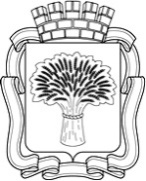 Российская ФедерацияАдминистрация города Канска
Красноярского краяПОСТАНОВЛЕНИЕРоссийская ФедерацияАдминистрация города Канска
Красноярского краяПОСТАНОВЛЕНИЕРоссийская ФедерацияАдминистрация города Канска
Красноярского краяПОСТАНОВЛЕНИЕРоссийская ФедерацияАдминистрация города Канска
Красноярского краяПОСТАНОВЛЕНИЕ16.04.2018 г.№348 